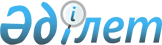 Ақылы қоғамдық жұмыстарды ұйымдастыру туралы
					
			Күшін жойған
			
			
		
					Қызылорда облысы Арал ауданы әкімдігінің 2012 жылғы 11 наурыздағы N 38 қаулысы. Қызылорда облысының Әділет департаментінде 2012 жылы 11 сәуірде N 10-3-199 тіркелді. Күші жойылды - Қызылорда облысы Арал ауданы әкімдігінің 2013 жылғы 04 наурыздағы N 79 қаулысымен      Ескерту. Күші жойылды - Қызылорда облысы Арал ауданы әкімдігінің 04.03.2013 N 79 қаулысымен.      РҚАО ескертпесі:

      Мәтінде авторлық орфография және пунктуация сақталған.

      "Қазақстан Республикасындағы жергілікті мемлекеттік басқару және өзін-өзі басқару туралы" 2001 жылғы 23 қаңтардағы N 148 Қазақстан Республикасының Заңының 31-бабы 1-тармағының 13) тармақшасына, "Халықты жұмыспен қамту туралы" 2001 жылғы 23 қаңтардағы N 149-ІІ Қазақстан Республикасының Заңының 20-бабының 5-тармағына, сондай-ақ "Халықты жұмыспен қамту туралы" Қазақстан Республикасының 2001 жылғы 23 қаңтардағы Заңын іске асыру жөніндегі шаралар туралы" 2001 жылғы 19 маусымдағы N 836 Қазақстан Республикасы Үкіметінің қаулысымен бекітілген "Қоғамдық жұмыстарды ұйымдастыру мен қаржыландырудың ережесіне" сәйкес аудан халқын қоғамдық жұмыстармен қамтуды ұйымдастыру мақсатында Арал ауданының әкімдігі ҚАУЛЫ ЕТЕДІ:



      1. Ұйымдардың тізбелері, қоғамдық жұмыстардың түрлері, көлемі мен нақты жағдайлары, қатысушылардың еңбегіне төленетін ақының мөлшері және оларды қаржыландыру көздері, қоғамдық жұмыстарға сұраныс пен ұсыныс осы қаулының қосымшасына сәйкес бекітілсін.

      Ескерту. 1-тармақ жаңа редакцияда - Қызылорда облысы Арал ауданы әкімдігінің 2012.06.13 N 131 қаулысымен.



      2. алынып тасталды - Қызылорда облысы Арал ауданы әкімдігінің 2012.06.13 N 131 қаулысымен.



      3. алынып тасталды - Қызылорда облысы Арал ауданы әкімдігінің 2012.06.13 N 131 қаулысымен.



      4. "Арал аудандық жұмыспен қамту және әлеуметтік бағдарламалар бөлімі" мемлекеттік мекемесіне (К. Аяпов) осы қаулының орындалуы барысы туралы тоқсан сайын келесі айдың 5-нен кешіктірмей "Арал ауданы әкімінің аппараты" мемлекеттік мекемесіне ақпарат беру міндеті жүктелсін.



      5. алынып тасталды - Қызылорда облысы Арал ауданы әкімдігінің 2012.06.13 N 131 қаулысымен.



      6. Аудан әкімдігінің "Аудан халқын ақылы қоғамдық және әлеуметтік жұмыстармен қамтуды ұйымдастыру шаралары туралы" 2010 жылғы 27 желтоқсандағы N 151 қаулысының (мемлекеттік тіркеу тізілімінде 2011 жылғы 31 қаңтарда N 10-3-176 тіркелген, "Толқын" газетінің 2011 жылғы 12 ақпандағы N 13 және 2011 жылғы 16 ақпандағы N 14 сандарында ресми жарияланған) күші жойылды деп танылсын.



      7. Осы қаулының орындалуына бақылау жасау аудан әкімінің орынбасары Е. Раймбетовке жүктелсін.



      8. Осы қаулы алғаш ресми жарияланған күнінен бастап қолданысқа енгізіледі.      Арал ауданының әкімі                         Н. Мұсабаев      Аудан әкімдігінің

      2012 жылғы "11" наурыздағы

      N 38 қаулысына

      N 1 қосымша        

2012 жылға арналған қоғамдық жұмыстарға сұраныс пен ұсыныс      Аудан әкімдігінің

      2012 жылғы "11" наурыздағы

      N 38 қаулысына

      N 2 қосымша 

Қоғамдық жұмыстар жүргізілетін ұйымдардың тізбесі, қоғамдық жұмыстардың түрлері, көлемі мен нақты жағдайлары
					© 2012. Қазақстан Республикасы Әділет министрлігінің «Қазақстан Республикасының Заңнама және құқықтық ақпарат институты» ШЖҚ РМК
				Р/с
Ұйымдардың атауы
Сұраныс 
Ұсыныс 
1"Арал ауданы әкімінің аппараты" мемлекеттік мекемесі442"Арал аудандық мәслихаты" мемлекеттік мекемесі333"Арал аудандық білім бөлімі" мемлекеттік мекемесі334"Арал аудандық мәдениет және тілдерді дамыту бөлімі" мемлекеттік мекемесі335"Арал аудандық сәулет және қала құрылысы бөлімі" мемлекеттік мекемесі336"Арал аудандық жер қатынастары бөлімі" мемлекеттік мекемесі337"Арал аудандық құрылыс бөлімі" мемлекеттік мекемесі338"Арал аудандық жұмыспен қамту және әлеуметтік бағдарламалар бөлімі" мемлекеттік мекемесі559"Арал аудандық ішкі саясат бөлімі" мемлекеттік мекемесі3310"Арал аудандық тұрғын үй, коммуналдық шаруашылығы, жолаушылар көлігі және автомобиль жолдары бөлімі" мемлекеттік мекемесі3311"Арал аудандық кәсіпкерлік бөлімі" мемлекеттік мекемесі3312"Арал аудандық экономика және бюджеттік жоспарлау бөлімі" мемлекеттік мекемесі3313"Арал аудандық қаржы бөлімі" мемлекеттік мекемесі3314"Арал аудандық ауыл шаруашылығы бөлімі" мемлекеттік мекемесі3315"Арал аудандық дене шынықтыру және спорт бөлімі" мемлекеттік мекемесі3316"Арал ауданы прокуратурасы" мемлекеттік мекемесі3317Арал аудандық соты3318Аудан көлеміндегі кенттер және ауылдық округтер әкімі аппараттары727219"Арал қаласы әкімінің аппараты" мемлекеттік мекемесі3320Арал қалалық шаруашылық жүргізу құқығындағы көпсалалы коммуналдық мемлекеттік кәсіпорыны 55355321"Қазақстан Республикасы Әділет Министрлігі Қызылорда облысының әділет Департаменті Арал ауданының әділет басқармасы" мемлекеттік мекемесі3322Қазақстан Республикасы Байланыс және ақпарат министрлігінің Мемлекеттік қызметтерді автоматтандыруды бақылау және халыққа қызмет көрсету орталықтарының қызметін үйлестіру комитеті "Қызылорда облысының Халыққа қызмет көрсету орталығы" республикалық мемлекеттік мекемесінің Арал аудандық филиалы4423Қазақстан Республикасы Еңбек және халықты әлеуметтік қорғау министрлігі, Қызылорда облысының зейнетақы төлеу жөніндегі мемлекеттік орталығы, Арал аудандық бөлімшесі5524"Қазақстан Республикасы Қаржы Министрлігінің Салық комитеті Қызылорда облысы бойынша Салық департаментінің Арал ауданы бойынша Салық басқармасы" мемлекеттік мекемесі4425"Қазақстан Республикасы Қоршаған ортаны қорғау министрлігі Экологиялық реттеу және бақылау комитетінің Арал-Сырдария экология департаменті Арал ауданы бойынша экология инспекциясы" мемлекеттік мекемесі2226"Қызылорда облысының ішкі істер департаменті Арал ауданының ішкі істер бөлімі" мемлекеттік мекемесі5527"Қазақстан Республикасы Төтенше жағдайлар министрлігі Қызылорда облысының Төтенше жағдайлар департаменті Арал ауданының Төтенше жағдайлар бөлімі" мемлекеттік мекемесі2228"Қызылорда облысы Арал ауданының Қорғаныс істері жөніндегі бөлімі" мемлекеттік мекемесі4429"Қазақстан Республикасы Еңбек және халықты әлеуметтік қорғау министрлігі Бақылау және әлеуметтік қорғау комитетінің Қызылорда облысы бойынша Бақылау және әлеуметтік қорғау департаментінің Арал ауданы бойынша еңбек инспекциясы" мемлекеттік мекемесі2230"Арал аудандық мұрағаты" мемлекеттік мекемесі3331"Қызылорда облысы сот актілерін орындау Департаментінің Арал ауданының аумақтық бөлімі" филиалы2232"Нұр Отан" халықтық демократиялық партиясы" қоғамдық бірлестігінің Қызылорда облысы Арал аудандық филиалы22Барлығы:720720N
Ұйымдардың атауы
Қоғамдық жұмыстардың түрлері 
Жұмыс көлемдері, сағатпен 
Нақты жұмыс жағдайлары 
1"Арал ауданы әкімінің аппараты" мемлекеттік мекемесіХат-хабарларды тарату және құжаттарды тігуге көмектесуКүніне 8 сағаттан артық емесҚоғамдық жұмыстарға бір қатысушының жұмыс уақытының ұзақтығы – Қазақстан Республикасының еңбек заңнамасымен ескерілген шектеулерді есепке алып, аптасына 40 сағаттан артық емес, екі демалыс күнімен, бір сағаттан кем емес түскі үзіліспен1"Арал ауданы әкімінің аппараты" мемлекеттік мекемесіКөркейту және санитарлық тазарту жөніндегі жұмыстарКүніне 8 сағаттан артық емесҚоғамдық жұмыстарға бір қатысушының жұмыс уақытының ұзақтығы – Қазақстан Республикасының еңбек заңнамасымен ескерілген шектеулерді есепке алып, аптасына 40 сағаттан артық емес, екі демалыс күнімен, бір сағаттан кем емес түскі үзіліспен2"Арал аудандық мәслихаты" мемлекеттік мекемесіХат-хабарларды тарату және құжаттарды тігуге көмектесуКүніне 8 сағаттан артық емесҚоғамдық жұмыстарға бір қатысушының жұмыс уақытының ұзақтығы – Қазақстан Республикасының еңбек заңнамасымен ескерілген шектеулерді есепке алып, аптасына 40 сағаттан артық емес, екі демалыс күнімен, бір сағаттан кем емес түскі үзіліспен3"Арал аудандық білім бөлімі" мемлекеттік мекемесіХат-хабарларды тарату және құжаттарды тігуге көмектесуКүніне 8 сағаттан артық емесҚоғамдық жұмыстарға бір қатысушының жұмыс уақытының ұзақтығы – Қазақстан Республикасының еңбек заңнамасымен ескерілген шектеулерді есепке алып, аптасына 40 сағаттан артық емес, екі демалыс күнімен, бір сағаттан кем емес түскі үзіліспен4"Арал аудандық мәдениет және тілдерді дамыту бөлімі" мемлекеттік мекемесіХат-хабарларды тарату және құжаттарды тігуге көмектесуКүніне 8 сағаттан артық емесҚоғамдық жұмыстарға бір қатысушының жұмыс уақытының ұзақтығы – Қазақстан Республикасының еңбек заңнамасымен ескерілген шектеулерді есепке алып, аптасына 40 сағаттан артық емес, екі демалыс күнімен, бір сағаттан кем емес түскі үзіліспен4"Арал аудандық мәдениет және тілдерді дамыту бөлімі" мемлекеттік мекемесіМәдени маңызды ауқымды іс-шараларды ұйымдастыруға көмек көрсетуКүніне 8 сағаттан артық емесҚоғамдық жұмыстарға бір қатысушының жұмыс уақытының ұзақтығы – Қазақстан Республикасының еңбек заңнамасымен ескерілген шектеулерді есепке алып, аптасына 40 сағаттан артық емес, екі демалыс күнімен, бір сағаттан кем емес түскі үзіліспен5"Арал аудандық сәулет және қала құрылысы бөлімі" мемлекеттік мекемесіХат-хабарларды тарату және құжаттарды тігуге көмектесуКүніне 8 сағаттан артық емесҚоғамдық жұмыстарға бір қатысушының жұмыс уақытының ұзақтығы – Қазақстан Республикасының еңбек заңнамасымен ескерілген шектеулерді есепке алып, аптасына 40 сағаттан артық емес, екі демалыс күнімен, бір сағаттан кем емес түскі үзіліспен6"Арал аудандық жер қатынастары бөлімі" мемлекеттік мекемесіХат-хабарларды тарату және құжаттарды тігуге көмектесуКүніне 8 сағаттан артық емесҚоғамдық жұмыстарға бір қатысушының жұмыс уақытының ұзақтығы – Қазақстан Республикасының еңбек заңнамасымен ескерілген шектеулерді есепке алып, аптасына 40 сағаттан артық емес, екі демалыс күнімен, бір сағаттан кем емес түскі үзіліспен7"Арал аудандық құрылыс бөлімі" мемлекеттік мекемесіХат-хабарларды тарату және құжаттарды тігуге көмектесуКүніне 8 сағаттан артық емесҚоғамдық жұмыстарға бір қатысушының жұмыс уақытының ұзақтығы – Қазақстан Республикасының еңбек заңнамасымен ескерілген шектеулерді есепке алып, аптасына 40 сағаттан артық емес, екі демалыс күнімен, бір сағаттан кем емес түскі үзіліспен8"Арал аудандық жұмыспен қамту және әлеуметтік бағдарламалар бөлімі" мемлекеттік мекемесіХат-хабарларды тарату және құжаттарды тігуге көмектесуКүніне 8 сағаттан артық емесҚоғамдық жұмыстарға бір қатысушының жұмыс уақытының ұзақтығы – Қазақстан Республикасының еңбек заңнамасымен ескерілген шектеулерді есепке алып, аптасына 40 сағаттан артық емес, екі демалыс күнімен, бір сағаттан кем емес түскі үзіліспен8"Арал аудандық жұмыспен қамту және әлеуметтік бағдарламалар бөлімі" мемлекеттік мекемесіТұрғындарды әр аула бойынша аралауКүніне 8 сағаттан артық емесҚоғамдық жұмыстарға бір қатысушының жұмыс уақытының ұзақтығы – Қазақстан Республикасының еңбек заңнамасымен ескерілген шектеулерді есепке алып, аптасына 40 сағаттан артық емес, екі демалыс күнімен, бір сағаттан кем емес түскі үзіліспен8"Арал аудандық жұмыспен қамту және әлеуметтік бағдарламалар бөлімі" мемлекеттік мекемесіЖергілікті бюджет есебінен жасалатын әлеуметтік қызметтер көрсетуге көмектесуКүніне 8 сағаттан артық емесҚоғамдық жұмыстарға бір қатысушының жұмыс уақытының ұзақтығы – Қазақстан Республикасының еңбек заңнамасымен ескерілген шектеулерді есепке алып, аптасына 40 сағаттан артық емес, екі демалыс күнімен, бір сағаттан кем емес түскі үзіліспен9"Арал аудандық ішкі саясат бөлімі" мемлекеттік мекемесіХат-хабарларды тарату және құжаттарды тігуге көмектесуКүніне 8 сағаттан артық емесҚоғамдық жұмыстарға бір қатысушының жұмыс уақытының ұзақтығы – Қазақстан Республикасының еңбек заңнамасымен ескерілген шектеулерді есепке алып, аптасына 40 сағаттан артық емес, екі демалыс күнімен, бір сағаттан кем емес түскі үзіліспен9"Арал аудандық ішкі саясат бөлімі" мемлекеттік мекемесіРеспубликалық және аймақтық қоғамдық науқандарын (қоғамдық пікірлер жинау) өткізуге қатысуКүніне 8 сағаттан артық емесҚоғамдық жұмыстарға бір қатысушының жұмыс уақытының ұзақтығы – Қазақстан Республикасының еңбек заңнамасымен ескерілген шектеулерді есепке алып, аптасына 40 сағаттан артық емес, екі демалыс күнімен, бір сағаттан кем емес түскі үзіліспен10"Арал аудандық тұрғын үй, коммуналдық шаруашылығы, жолаушылар көлігі және автомобиль жолдары бөлімі" мемлекеттік мекемесіХат-хабарларды тарату және құжаттарды тігуге көмектесуКүніне 8 сағаттан артық емесҚоғамдық жұмыстарға бір қатысушының жұмыс уақытының ұзақтығы – Қазақстан Республикасының еңбек заңнамасымен ескерілген шектеулерді есепке алып, аптасына 40 сағаттан артық емес, екі демалыс күнімен, бір сағаттан кем емес түскі үзіліспен11"Арал аудандық кәсіпкерлік бөлімі" мемлекеттік мекемесіХат-хабарларды тарату және құжаттарды тігуге көмектесуКүніне 8 сағаттан артық емесҚоғамдық жұмыстарға бір қатысушының жұмыс уақытының ұзақтығы – Қазақстан Республикасының еңбек заңнамасымен ескерілген шектеулерді есепке алып, аптасына 40 сағаттан артық емес, екі демалыс күнімен, бір сағаттан кем емес түскі үзіліспен12"Арал аудандық экономика және бюджеттік жоспарлау бөлімі" мемлекеттік мекемесіХат-хабарларды тарату және құжаттарды тігуге көмектесуКүніне 8 сағаттан артық емесҚоғамдық жұмыстарға бір қатысушының жұмыс уақытының ұзақтығы – Қазақстан Республикасының еңбек заңнамасымен ескерілген шектеулерді есепке алып, аптасына 40 сағаттан артық емес, екі демалыс күнімен, бір сағаттан кем емес түскі үзіліспен13"Арал аудандық қаржы бөлімі" мемлекеттік мекемесіХат-хабарларды тарату және құжаттарды тігуге көмектесуКүніне 8 сағаттан артық емесҚоғамдық жұмыстарға бір қатысушының жұмыс уақытының ұзақтығы – Қазақстан Республикасының еңбек заңнамасымен ескерілген шектеулерді есепке алып, аптасына 40 сағаттан артық емес, екі демалыс күнімен, бір сағаттан кем емес түскі үзіліспен14"Арал аудандық ауыл шаруашылығы бөлімі" мемлекеттік мекемесіХат-хабарларды тарату және құжаттарды тігуге көмектесуКүніне 8 сағаттан артық емесҚоғамдық жұмыстарға бір қатысушының жұмыс уақытының ұзақтығы – Қазақстан Республикасының еңбек заңнамасымен ескерілген шектеулерді есепке алып, аптасына 40 сағаттан артық емес, екі демалыс күнімен, бір сағаттан кем емес түскі үзіліспен15"Арал аудандық дене шынықтыру және спорт бөлімі" мемлекеттік мекемесіХат-хабарларды тарату және құжаттарды тігуге көмектесуКүніне 8 сағаттан артық емесҚоғамдық жұмыстарға бір қатысушының жұмыс уақытының ұзақтығы – Қазақстан Республикасының еңбек заңнамасымен ескерілген шектеулерді есепке алып, аптасына 40 сағаттан артық емес, екі демалыс күнімен, бір сағаттан кем емес түскі үзіліспен15"Арал аудандық дене шынықтыру және спорт бөлімі" мемлекеттік мекемесіМәдени маңызды ауқымды іс-шараларды ұйымдастыруға көмек көрсету Күніне 8 сағаттан артық емесҚоғамдық жұмыстарға бір қатысушының жұмыс уақытының ұзақтығы – Қазақстан Республикасының еңбек заңнамасымен ескерілген шектеулерді есепке алып, аптасына 40 сағаттан артық емес, екі демалыс күнімен, бір сағаттан кем емес түскі үзіліспен16"Арал аудандық прокуратура" мемлекеттік мекемесіХат-хабарларды, шақырту қағаздарды тарату және құжаттарды тігуге көмектесу Күніне 8 сағаттан артық емесҚоғамдық жұмыстарға бір қатысушының жұмыс уақытының ұзақтығы – Қазақстан Республикасының еңбек заңнамасымен ескерілген шектеулерді есепке алып, аптасына 40 сағаттан артық емес, екі демалыс күнімен, бір сағаттан кем емес түскі үзіліспен17Арал аудандық сотХат-хабарларды, шақырту қағаздарды тарату және құжаттарды тігуге көмектесуКүніне 8 сағаттан артық емесҚоғамдық жұмыстарға бір қатысушының жұмыс уақытының ұзақтығы – Қазақстан Республикасының еңбек заңнамасымен ескерілген шектеулерді есепке алып, аптасына 40 сағаттан артық емес, екі демалыс күнімен, бір сағаттан кем емес түскі үзіліспен18Кент және ауылдық округ әкімі аппараттарыХат-хабарларды тарату және құжаттарды тігуге көмектесуКүніне 8 сағаттан артық емесҚоғамдық жұмыстарға бір қатысушының жұмыс уақытының ұзақтығы – Қазақстан Республикасының еңбек заңнамасымен ескерілген шектеулерді есепке алып, аптасына 40 сағаттан артық емес, екі демалыс күнімен, бір сағаттан кем емес түскі үзіліспен18Кент және ауылдық округ әкімі аппараттарыКөркейту және санитарлық тазарту жөніндегі жұмыстарКүніне 8 сағаттан артық емесҚоғамдық жұмыстарға бір қатысушының жұмыс уақытының ұзақтығы – Қазақстан Республикасының еңбек заңнамасымен ескерілген шектеулерді есепке алып, аптасына 40 сағаттан артық емес, екі демалыс күнімен, бір сағаттан кем емес түскі үзіліспен18Кент және ауылдық округ әкімі аппараттарыАуылдық жерлерде пошта, газет-журналдарды алушыларға таратып беруге көмектесуКүніне 8 сағаттан артық емесҚоғамдық жұмыстарға бір қатысушының жұмыс уақытының ұзақтығы – Қазақстан Республикасының еңбек заңнамасымен ескерілген шектеулерді есепке алып, аптасына 40 сағаттан артық емес, екі демалыс күнімен, бір сағаттан кем емес түскі үзіліспен19"Арал қаласы әкімінің аппараты" мемлекеттік мекемесіХат-хабарларды тарату және құжаттарды тігуге көмектесуКүніне 8 сағаттан артық емесҚоғамдық жұмыстарға бір қатысушының жұмыс уақытының ұзақтығы – Қазақстан Республикасының еңбек заңнамасымен ескерілген шектеулерді есепке алып, аптасына 40 сағаттан артық емес, екі демалыс күнімен, бір сағаттан кем емес түскі үзіліспен19"Арал қаласы әкімінің аппараты" мемлекеттік мекемесіКөркейту және санитарлық тазарту жөніндегі жұмыстарКүніне 8 сағаттан артық емесҚоғамдық жұмыстарға бір қатысушының жұмыс уақытының ұзақтығы – Қазақстан Республикасының еңбек заңнамасымен ескерілген шектеулерді есепке алып, аптасына 40 сағаттан артық емес, екі демалыс күнімен, бір сағаттан кем емес түскі үзіліспен20Арал қалалық шаруашылық жүргізу құқығындағы көпсалалы коммуналдық мемлекеттік кәсіпорныжергілікті бюджет есебінен жүзеге асырылатын әлеуметтік мәдени объектілерді салу, жөндеу, тұрғын үй қорын қайта жаңғыртуға және аудан орталығындағы көп қабатты тұрғын үй пәтерлердің күрделі жөндеу жұмыстарына қатысуКүніне 8 сағаттан артық емесҚоғамдық жұмыстарға бір қатысушының жұмыс уақытының ұзақтығы – Қазақстан Республикасының еңбек заңнамасымен ескерілген шектеулерді есепке алып, аптасына 40 сағаттан артық емес, екі демалыс күнімен, бір сағаттан кем емес түскі үзіліспен20Арал қалалық шаруашылық жүргізу құқығындағы көпсалалы коммуналдық мемлекеттік кәсіпорныЕлді мекеннің аумағын жинастырып тазалау бойынша тұрмыстық-коммуналдық шаруашылықты ұйымдастыруға көмектесу (күл-қоқысты шығару, ақтау, сырлау жұмыстары)Күніне 8 сағаттан артық емесҚоғамдық жұмыстарға бір қатысушының жұмыс уақытының ұзақтығы – Қазақстан Республикасының еңбек заңнамасымен ескерілген шектеулерді есепке алып, аптасына 40 сағаттан артық емес, екі демалыс күнімен, бір сағаттан кем емес түскі үзіліспен21"Қазақстан Республикасы Әділет Министрлігі Қызылорда облысының әділет Департаменті Арал ауданының әділет басқармасы" мемлекеттік мекемесіХат-хабарларды тарату және құжаттарды тігуге көмектесуКүніне 8 сағаттан артық емесҚоғамдық жұмыстарға бір қатысушының жұмыс уақытының ұзақтығы – Қазақстан Республикасының еңбек заңнамасымен ескерілген шектеулерді есепке алып, аптасына 40 сағаттан артық емес, екі демалыс күнімен, бір сағаттан кем емес түскі үзіліспен22Қазақстан Республикасы Байланыс және ақпарат министрлігінің Мемлекеттік қызметтерді автоматтандыруды бақылау және халыққа қызмет көрсету орталықтарының қызметін үйлестіру комитеті "Қызылорда облысының Халыққа қызмет көрсету орталығы" республикалық мемлекеттік мекемесінің Арал аудандық филиалыХат-хабарларды тарату және құжаттарды тігуге көмектесуКүніне 8 сағаттан артық емесҚоғамдық жұмыстарға бір қатысушының жұмыс уақытының ұзақтығы – Қазақстан Республикасының еңбек заңнамасымен ескерілген шектеулерді есепке алып, аптасына 40 сағаттан артық емес, екі демалыс күнімен, бір сағаттан кем емес түскі үзіліспен23Қазақстан Республикасы Еңбек және халықты әлеуметтік қорғау министрлігі, Қызылорда облысының зейнетақы төлеу жөніндегі мемлекеттік орталығы, Арал аудандық бөлімшесіХат-хабарларды тарату және құжаттарды тігуге көмектесуКүніне 8 сағаттан артық емесҚоғамдық жұмыстарға бір қатысушының жұмыс уақытының ұзақтығы – Қазақстан Республикасының еңбек заңнамасымен ескерілген шектеулерді есепке алып, аптасына 40 сағаттан артық емес, екі демалыс күнімен, бір сағаттан кем емес түскі үзіліспен23Қазақстан Республикасы Еңбек және халықты әлеуметтік қорғау министрлігі, Қызылорда облысының зейнетақы төлеу жөніндегі мемлекеттік орталығы, Арал аудандық бөлімшесіҚайта есептеу кезінде зейнетақы мен жәрдемақы төлеу бойынша және халықтың мақсатты топтарына құжатты рәсімдеу көмектесу көрсету Күніне 8 сағаттан артық емесҚоғамдық жұмыстарға бір қатысушының жұмыс уақытының ұзақтығы – Қазақстан Республикасының еңбек заңнамасымен ескерілген шектеулерді есепке алып, аптасына 40 сағаттан артық емес, екі демалыс күнімен, бір сағаттан кем емес түскі үзіліспен24"Қазақстан Республикасы Қаржы Министрлігінің Салық комитеті Қызылорда облысы бойынша Салық департаментінің Арал ауданы бойынша Салық басқармасы" мемлекеттік мекемесіХат-хабарларды, шақырту қағаздарды тарату және құжаттарды тігуге көмектесуКүніне 8 сағаттан артық емесҚоғамдық жұмыстарға бір қатысушының жұмыс уақытының ұзақтығы – Қазақстан Республикасының еңбек заңнамасымен ескерілген шектеулерді есепке алып, аптасына 40 сағаттан артық емес, екі демалыс күнімен, бір сағаттан кем емес түскі үзіліспен25"Қазақстан Республикасы Қоршаған ортаны қорғау министрлігі Экологиялық реттеу және бақылау комитетінің Арал-Сырдария экология департаменті Арал ауданы бойынша экология инспекциясы" мемлекеттік мекемесіХат-хабарларды тарату және құжаттарды тігуге көмектесуКүніне 8 сағаттан артық емесҚоғамдық жұмыстарға бір қатысушының жұмыс уақытының ұзақтығы – Қазақстан Республикасының еңбек заңнамасымен ескерілген шектеулерді есепке алып, аптасына 40 сағаттан артық емес, екі демалыс күнімен, бір сағаттан кем емес түскі үзіліспен26"Қызылорда облысының ішкі істер департаменті Арал ауданының ішкі істер бөлімі" мемлекеттік мекемесіХат-хабарларды тарату және құжаттарды тігуге көмектесуКүніне 8 сағаттан артық емесҚоғамдық жұмыстарға бір қатысушының жұмыс уақытының ұзақтығы – Қазақстан Республикасының еңбек заңнамасымен ескерілген шектеулерді есепке алып, аптасына 40 сағаттан артық емес, екі демалыс күнімен, бір сағаттан кем емес түскі үзіліспен26"Қызылорда облысының ішкі істер департаменті Арал ауданының ішкі істер бөлімі" мемлекеттік мекемесіҚалада, елді мекендерде құқықтық тәртіптің сақталуына көмектесу (сарбаз)Күніне 8 сағаттан артық емесҚоғамдық жұмыстарға бір қатысушының жұмыс уақытының ұзақтығы – Қазақстан Республикасының еңбек заңнамасымен ескерілген шектеулерді есепке алып, аптасына 40 сағаттан артық емес, екі демалыс күнімен, бір сағаттан кем емес түскі үзіліспен27"Қазақстан Республикасы Төтенше жағдайлар министрлігі Қызылорда облысының Төтенше жағдайлар департаменті Арал ауданының Төтенше жағдайлар бөлімі" мемлекеттік мекемесіХат-хабарларды тарату және құжаттарды тігуге көмектесуКүніне 8 сағаттан артық емесҚоғамдық жұмыстарға бір қатысушының жұмыс уақытының ұзақтығы – Қазақстан Республикасының еңбек заңнамасымен ескерілген шектеулерді есепке алып, аптасына 40 сағаттан артық емес, екі демалыс күнімен, бір сағаттан кем емес түскі үзіліспен28"Қызылорда облысы Арал ауданының Қорғаныс істері жөніндегі бөлімі" мемлекеттік мекемесіХат-хабарларды тарату және құжаттарды тігуге көмектесуКүніне 8 сағаттан артық емесҚоғамдық жұмыстарға бір қатысушының жұмыс уақытының ұзақтығы – Қазақстан Республикасының еңбек заңнамасымен ескерілген шектеулерді есепке алып, аптасына 40 сағаттан артық емес, екі демалыс күнімен, бір сағаттан кем емес түскі үзіліспен29"Қазақстан Республикасы Еңбек және халықты әлеуметтік қорғау министрлігі Бақылау және әлеуметтік қорғау комитетінің Қызылорда облысы бойынша Бақылау және әлеуметтік қорғау департаментінің Арал ауданы бойынша еңбек инспекциясы" мемлекеттік мекемесіХат-хабарларды тарату және құжаттарды тігуге көмектесуКүніне 8 сағаттан артық емесҚоғамдық жұмыстарға бір қатысушының жұмыс уақытының ұзақтығы – Қазақстан Республикасының еңбек заңнамасымен ескерілген шектеулерді есепке алып, аптасына 40 сағаттан артық емес, екі демалыс күнімен, бір сағаттан кем емес түскі үзіліспен30"Арал аудандық мұрағаты" мемлекеттік мекемесіМұрағаттық кітаптарды, құжаттарды түптеуге, қайта қалпына келтіруге жәрдемдесуКүніне 8 сағаттан артық емесҚоғамдық жұмыстарға бір қатысушының жұмыс уақытының ұзақтығы – Қазақстан Республикасының еңбек заңнамасымен ескерілген шектеулерді есепке алып, аптасына 40 сағаттан артық емес, екі демалыс күнімен, бір сағаттан кем емес түскі үзіліспен31"Қызылорда облысы сот актілерін орындау Департаментінің Арал ауданының аумақтық бөлімі" филиалыХат-хабарларды, шақырту қағаздарды тарату және құжаттарды тігуге көмектесуКүніне 8 сағаттан артық емесҚоғамдық жұмыстарға бір қатысушының жұмыс уақытының ұзақтығы – Қазақстан Республикасының еңбек заңнамасымен ескерілген шектеулерді есепке алып, аптасына 40 сағаттан артық емес, екі демалыс күнімен, бір сағаттан кем емес түскі үзіліспен32"Нұр Отан" халықтық демократиялық партиясы" қоғамдық бірлестігінің Қызылорда облысы Арал аудандық филиалыХат-хабарларды тарату және құжаттарды тігуге көмектесуКүніне 8 сағаттан артық емесҚоғамдық жұмыстарға бір қатысушының жұмыс уақытының ұзақтығы – Қазақстан Республикасының еңбек заңнамасымен ескерілген шектеулерді есепке алып, аптасына 40 сағаттан артық емес, екі демалыс күнімен, бір сағаттан кем емес түскі үзіліспен